           от «08»  декабря 2016 года № 207  Об    установлении    тарифа   за   предоставление услуги    дополнительного    образования     детей «Ступеньки          детства»            Муниципальным бюджетным общеобразовательным учреждением «Средняя      общеобразовательная   школа   №  4»города     Сорочинска     Оренбургской      области В соответствии с Гражданским кодексом Российской Федерации, Бюджетным кодексом Российской Федерации, Федеральным законом от 06.10.2003 № 131-ФЗ «Об общих принципах организации местного самоуправления в Российской Федерации», Федеральным законом от 29.12.2012  № 273-ФЗ «Об образовании в Российской Федерации», постановлением Правительства Российской Федерации от 15.08.2013 № 706 «Об утверждении правил оказания платных образовательных услуг», решением Сорочинского городского Совета от 19.12.2014  № 359 «Об утверждении Положения об оказании платных услуг и платных дополнительных образовательных услуг в образовательных учреждениях города Сорочинска Оренбургской области», решением Сорочинского городского Совета  от 31.05.2016  № 120 «Об утверждении Порядка принятия решений об установлении тарифов на услуги муниципальных предприятий и учреждений на территории муниципального образования Сорочинский городской округ» и руководствуясь статьями 10, 27 Устава муниципального образования Сорочинский городской округ Оренбургской области, Сорочинский городской Совет РЕШИЛ:1. Установить тариф за предоставление платной услуги Муниципальным бюджетным общеобразовательным  учреждением «Средняя общеобразовательная школа № 4» города Сорочинска Оренбургской области в размере  270,00 рублей за 1 месяц с получателя услуги.2. Установить, что настоящее решение вступает в силу после  его официального опубликования в газете «Сорочинский вестник».         3. Контроль за исполнением решения возложить на постоянную депутатскую комиссию по вопросам здравоохранения, образования, культуры, физкультуры и спорта, делам молодежи и социальной защиты населения.Председатель Сорочинского городского Совета                                                          В.М. ЛардугинГлава муниципального образованияСорочинский городской округ                                                             Т.П. Мелентьева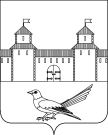 СОРОЧИНСКИЙ  ГОРОДСКОЙ  СОВЕТМУНИЦИПАЛЬНОГО ОБРАЗОВАНИЯСОРОЧИНСКИЙ ГОРОДСКОЙ ОКРУГОРЕНБУРГСКОЙ ОБЛАСТИ(ХХIII СЕССИЯ ПЯТОГО СОЗЫВА)РЕШЕНИЕ